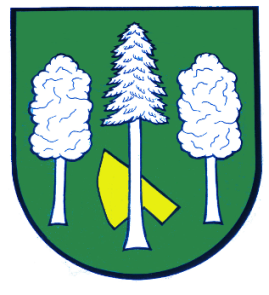 Hlášení ze dne 12. 12. 20221) Římskokatolická farnost Velký Újezd, ZŠ a MŠ Velký Újezd a ZUŠ Žerotín Olomouc Vás srdečně zvou na Adventní koncert pěveckého sboru ZŠ a MŠ Velký Újezd žáků ZUŠ „Žerotín“ Olomouc-Velký Újezd, který se koná ve čtvrtek 15. 12. 2022 v 17:00 hodin v kostele sv. Jakuba ve Velkém Újezdě. Vstupné dobrovolné.2) Prodejce živých ryb pan Barbořík bude v pondělí 19. 12. 2022 od 9:05 do 9:30 hodin u Restaurace u Matýska prodávat živé ryby:Kapr				122,- KčAmur				130,- KčPstruh Duhový		185,- KčTolstolobik			  70,- KčJedná se o poslední prodej v roce 2022.Uvedené ceny jsou za jeden kilogram hmotnosti.   3) Ve středu 14. 12. 2022 se v zasedací místnosti obecního úřadu koná veřejné zasedání Zastupitelstva obce Daskabát.